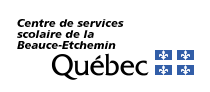 Demande de service en psychoéducationAvant la référence au service, s’assurer que :Les interventions universelles sont mises en place (ex: rencontre avec l’élève, appels aux parents, orthopédagogie, aménagement de l’horaire, aménagement de la classe, etc.) ;La démarche du PI est active ou en voie de l’être;La direction, l’enseignant ou les enseignants et les intervenants concernés ont pris connaissance de l’historique de l’élève (consulter le DAP). Ils sont informés et en accord avec la référence en psychoéducation.Les parents sont informés des difficultés de leur enfant et en accord avec la référence en psychoéducation.Motifs de la référence :L’information reçue nous permettra de prioriser les demandes.                                                       Signature                                                                                         DateDate de la demande : École :Direction : Nom de l’élève :Enseignant, ens. ressource ou répondant: Cycle/année :  Élève présentant difficultés d’adaptation (nécessitant une intervention brève et intensive)     Élève en transition ayant déjà bénéficié de l’intervention brève et intensive (changement d’école)        Autres :        Élève présentant difficultés d’adaptation (nécessitant une intervention brève et intensive)     Élève en transition ayant déjà bénéficié de l’intervention brève et intensive (changement d’école)        Autres :        Élève présentant difficultés d’adaptation (nécessitant une intervention brève et intensive)     Élève en transition ayant déjà bénéficié de l’intervention brève et intensive (changement d’école)        Autres :      Description des difficultés d’adaptation observées (contexte, intensité, fréquence) :Description des difficultés d’adaptation observées (contexte, intensité, fréquence) :Description des difficultés d’adaptation observées (contexte, intensité, fréquence) :Interventions et moyens mis en place : Interventions et moyens mis en place : Interventions et moyens mis en place : Intervenants déjà impliqués au dossier: Ergothérapeute                                                   PsychologueOrthophonisteOrthopédagogueIntervenant externe (CISSS, CISSS-DPJ, CR)Intervenants déjà impliqués au dossier: Ergothérapeute                                                   PsychologueOrthophonisteOrthopédagogueIntervenant externe (CISSS, CISSS-DPJ, CR)Intervenants déjà impliqués au dossier: Ergothérapeute                                                   PsychologueOrthophonisteOrthopédagogueIntervenant externe (CISSS, CISSS-DPJ, CR)